Statement of WorkSummaryCherokee Nation Entertainment  is requesting bids for replacement of pylon sign graphics at Cherokee Springs Golf Course. Project Scope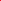 The winning bidder is expected to produce and install panels for the below double sided sign Components:Contractor ProvidedReplace plexiglassWrap with new art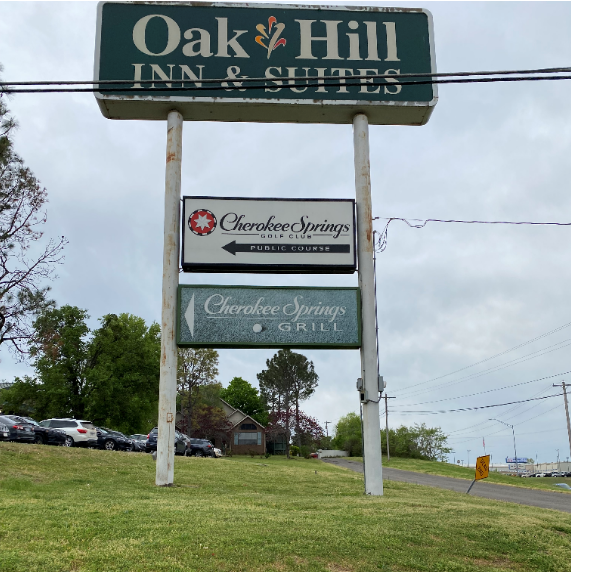 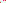 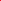 Miscellaneous – Contractor will provide all miscellaneous components to complete the install. Tasks:Installation – The contractor will install all necessary components to complete the project.  ConditionsWork schedule will be coordinated with CNE.Contractor is responsible for keeping all work areas clean.Remove old signage. Date11/29.2023ClientCherokee Nation Entertainment (CNE)Job NameCherokee Springs sign ReplacementRequested byCarla Davies